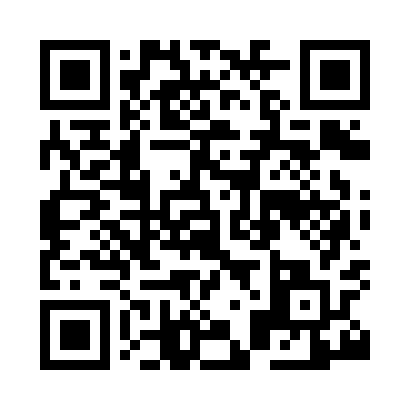 Prayer times for Windsor, Berkshire, UKWed 1 May 2024 - Fri 31 May 2024High Latitude Method: Angle Based RulePrayer Calculation Method: Islamic Society of North AmericaAsar Calculation Method: HanafiPrayer times provided by https://www.salahtimes.comDateDayFajrSunriseDhuhrAsrMaghribIsha1Wed3:375:3412:596:078:2610:232Thu3:345:3212:596:088:2810:263Fri3:315:3012:596:098:3010:294Sat3:285:2812:596:108:3110:315Sun3:265:2612:596:118:3310:346Mon3:235:2512:596:128:3410:377Tue3:205:2312:596:138:3610:408Wed3:175:2112:596:148:3810:439Thu3:145:1912:596:148:3910:4510Fri3:115:1812:596:158:4110:4811Sat3:085:1612:596:168:4210:5112Sun3:075:1512:596:178:4410:5113Mon3:065:1312:596:188:4510:5214Tue3:055:1212:596:198:4710:5315Wed3:055:1012:596:208:4810:5416Thu3:045:0912:596:218:5010:5517Fri3:035:0712:596:228:5110:5518Sat3:035:0612:596:238:5310:5619Sun3:025:0412:596:238:5410:5720Mon3:015:0312:596:248:5610:5721Tue3:015:0212:596:258:5710:5822Wed3:005:0112:596:268:5810:5923Thu3:004:5912:596:279:0011:0024Fri2:594:5812:596:279:0111:0025Sat2:584:5712:596:289:0211:0126Sun2:584:561:006:299:0411:0227Mon2:584:551:006:309:0511:0228Tue2:574:541:006:309:0611:0329Wed2:574:531:006:319:0711:0430Thu2:564:521:006:329:0811:0431Fri2:564:521:006:329:0911:05